IEEE P802.11
Wireless LANsAbstractThis document proposes the resolutions to the following “DMG” CIDs:6132, 6152, 6154, 6157, 6158 (5 in total)R0: initial version on June 20, 2024.6132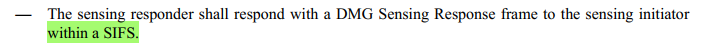 To TGbf editor: Please modify P193L45 as follows.  Modifications (#6132):— The sensing responder shall respond with a DMG Sensing Response frame to the sensing initiator a SIFS.6152To TGbf editor: Please modify P181L64 as follows.  Modifications (#6152):A DMG sensing burst is a set of scheduled DMG sensing measurement exchanges so that the overall time that it takes to complete all DMG sensing measurement exchanges within each DMG sensing burst is less than the time difference between consecutive DMG sensing bursts. One or more sensing responders may be scheduled for sensing within a DMG sensing burst.6154Modifications (#6154):To TGbf editor: Please modify P181L38 as follows.  If the sensing responder indicated , the DMG Sensing Scheduling subelement indicates the proposed schedule from the sensing responder.6157Modifications (#6157):To TGbf editor: Please modify P181L64 as follows.  — Start Of Burst field to the time of the start of the burst in TSF units.— Intraburst Interval field to the time between the start of successive DMG sensing measurement exchanges in a burst.— Interburst Interval field to the time between the start of successive bursts.— Number TX Beams Per Exchange field to the number of TX AWV patterns to be used in each DMG sensing measurement exchange.— Repeat Per Exchange field to the number of times the sensing transmitter goes through the Number TX Beams Per Exchange within the DMG sensing measurement exchange (see 11.55.3.6.3 (Bistatic DMG sensing measurement exchange)).6158Modifications (#6158):To TGbf editor: Please modify P180L04 as follows.  — Start Of Burst field to the time of the start of the burst in .To TGbf editor: Please modify P180L34 as follows.  — Allocation Start for DMG sensing field to the time of the start of the burst in . Every DMG sensing burst starts at….SP: Do you agree to the resolutions provided for CIDs 6132, 6152, 6154, 6157, 6158 in 24/1068r0 to be included in the latest 11bf Draft?Y/N/AInitial SA ballot comments – DMG comments Part 1Initial SA ballot comments – DMG comments Part 1Initial SA ballot comments – DMG comments Part 1Initial SA ballot comments – DMG comments Part 1Initial SA ballot comments – DMG comments Part 1Date:  2024-06-20Date:  2024-06-20Date:  2024-06-20Date:  2024-06-20Date:  2024-06-20Author(s):Author(s):Author(s):Author(s):Author(s):NameAffiliationAddressPhoneemailNarengerileHuaweiShenzhen, Chinanarengerile@huawei.comRui DuHuaweiMengshi HuHuaweiZhuqing TangHuaweiYiyan ZhangHuaweiCIDClausePageCommentProposed changeProposed resolution613211.55.3.6.4193.46The inter-frame spacing requirement is not consistent for the sensing responder to respond with a DMG Sensing Response frame. Please unify the requirement: within a SIFS or after a SIFS. [ng]Please unify the requirement: within a SIFS, or after a SIFS.RevisedFor coordinated monostatic sensing and multistatic sensing, the sensing responder that received a DMG Sensing Request frame shall respond with a DMG Sensing Response frame after a SIFS. Coordinated bistatic sensing should follow the same IFS requirement.Please refer to the modifications labelled with #6132 in DCN 24/1068r0: https://mentor.ieee.org/802.11/dcn/24/11-24-1068-00-00bf-initial-sa-ballot-comments-dmg-comments-part-1.docxCIDClausePageCommentProposed changeProposed resolution615211.55.3.5181.64It should be the time difference between the start of consecutive bursts, not between consecutive DMG sensing bursts. The latter can be interpreted as between the end of the previous burst and the start of following burst. [ng]Please add "the start of" between "consecutive".Revised. Agree with the commenter. Please refer to the modifications labelled with #6152 in DCN 24/1068r0: https://mentor.ieee.org/802.11/dcn/24/11-24-1068-00-00bf-initial-sa-ballot-comments-dmg-comments-part-1.docxCIDClausePageCommentProposed changeProposed resolution615411.55.3.4181.38Typo: It should be REJECTED not REJECT. [ng]Please change REJECT_WITH_SCHEDULE to REJECTED_WITH_SCHEDULE.Revised. The commenter pointed out an editorial error in the status code. Besides that, this status code is also incorrect. REJECTED_WITH_SCHEDULE is not defined in the spec. It is REJECTED_WITH_SUGGESTED_CHANGES that is specified in the spec. Please refer to the modifications labelled with #6154 in DCN 24/1068r0: https://mentor.ieee.org/802.11/dcn/24/11-24-1068-00-00bf-initial-sa-ballot-comments-dmg-comments-part-1.docxCIDClausePageCommentProposed changeProposed resolution615711.55.3.4180.1The fourth bullet point is duplicated as the second one. [ng]Please delete one of the duplicated texts.Revised. Agree with the commenter. Please refer to the modifications labelled with #6157 in DCN 24/1068r0: https://mentor.ieee.org/802.11/dcn/24/11-24-1068-00-00bf-initial-sa-ballot-comments-dmg-comments-part-1.docxCIDClausePageCommentProposed changeProposed resolution615811.55.3.4180.04The description "in TSF units" is confusing. Does it mean in the unit of microsecond? [ng]Please change the time unit to microsecond. Please also change other appearances of "in TSF units" in the draft to "in microsecond".Revised. Agree with the commenter. Please refer to the modifications labelled with #6158 in DCN 24/1068r0: https://mentor.ieee.org/802.11/dcn/24/11-24-1068-00-00bf-initial-sa-ballot-comments-dmg-comments-part-1.docx